Marc Y. Tassé, MBA, CPA, CAFCPA (USA), CICA (USA), CFF (USA), CACM (USA)Anti-Corruption Ethics and Compliance Expert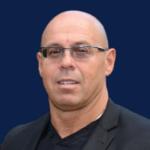 Marc Y. Tassé is a senior instructor for the Canadian Centre of Excellence for Anti-Corruption; a seasoned university lecturer; a guest contributor on economic crimes, fraud and corruption for CBC/Radio-Canada, the Financial Post, and the Globe and Mail; and a member of Transparency International’s Anti-Corruption Expert Network.He has consulted around the world, helping corporations investigate allegations of corruption, and has served as a litigation consultant working with attorneys representing shareholders in complex court cases involving allegations of improper financial reporting and economic crimes.He is a Chartered Professional Accountant - Chartered Accountant (CPA, CA) (Canada), a Forensic Certified Public Accountant (FCPA) (USA), and a Certified Internal Controls Auditor (CICA) (USA). He also carries the designation Certified in Financial Forensics (CFF) (USA), is an Associate member with the Association of Certified Fraud Examiners; and holds both a Master's degree in Business Administration (MBA) and an Honours Bachelor of Commerce from the Telfer School of Management at the University of Ottawa. 